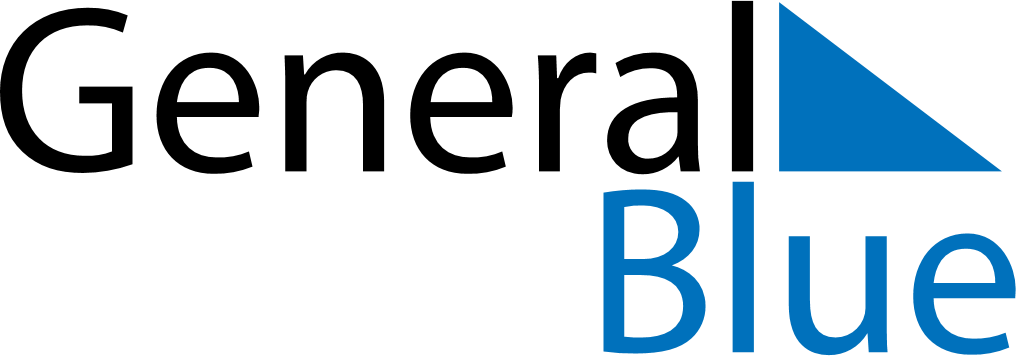 June 2024June 2024June 2024June 2024June 2024June 2024June 2024Ariquemes, Rondonia, BrazilAriquemes, Rondonia, BrazilAriquemes, Rondonia, BrazilAriquemes, Rondonia, BrazilAriquemes, Rondonia, BrazilAriquemes, Rondonia, BrazilAriquemes, Rondonia, BrazilSundayMondayMondayTuesdayWednesdayThursdayFridaySaturday1Sunrise: 6:22 AMSunset: 5:57 PMDaylight: 11 hours and 34 minutes.23345678Sunrise: 6:22 AMSunset: 5:57 PMDaylight: 11 hours and 34 minutes.Sunrise: 6:23 AMSunset: 5:57 PMDaylight: 11 hours and 34 minutes.Sunrise: 6:23 AMSunset: 5:57 PMDaylight: 11 hours and 34 minutes.Sunrise: 6:23 AMSunset: 5:57 PMDaylight: 11 hours and 34 minutes.Sunrise: 6:23 AMSunset: 5:57 PMDaylight: 11 hours and 34 minutes.Sunrise: 6:23 AMSunset: 5:57 PMDaylight: 11 hours and 33 minutes.Sunrise: 6:24 AMSunset: 5:57 PMDaylight: 11 hours and 33 minutes.Sunrise: 6:24 AMSunset: 5:58 PMDaylight: 11 hours and 33 minutes.910101112131415Sunrise: 6:24 AMSunset: 5:58 PMDaylight: 11 hours and 33 minutes.Sunrise: 6:25 AMSunset: 5:58 PMDaylight: 11 hours and 33 minutes.Sunrise: 6:25 AMSunset: 5:58 PMDaylight: 11 hours and 33 minutes.Sunrise: 6:25 AMSunset: 5:58 PMDaylight: 11 hours and 33 minutes.Sunrise: 6:25 AMSunset: 5:58 PMDaylight: 11 hours and 33 minutes.Sunrise: 6:25 AMSunset: 5:58 PMDaylight: 11 hours and 32 minutes.Sunrise: 6:26 AMSunset: 5:58 PMDaylight: 11 hours and 32 minutes.Sunrise: 6:26 AMSunset: 5:59 PMDaylight: 11 hours and 32 minutes.1617171819202122Sunrise: 6:26 AMSunset: 5:59 PMDaylight: 11 hours and 32 minutes.Sunrise: 6:26 AMSunset: 5:59 PMDaylight: 11 hours and 32 minutes.Sunrise: 6:26 AMSunset: 5:59 PMDaylight: 11 hours and 32 minutes.Sunrise: 6:26 AMSunset: 5:59 PMDaylight: 11 hours and 32 minutes.Sunrise: 6:27 AMSunset: 5:59 PMDaylight: 11 hours and 32 minutes.Sunrise: 6:27 AMSunset: 6:00 PMDaylight: 11 hours and 32 minutes.Sunrise: 6:27 AMSunset: 6:00 PMDaylight: 11 hours and 32 minutes.Sunrise: 6:27 AMSunset: 6:00 PMDaylight: 11 hours and 32 minutes.2324242526272829Sunrise: 6:28 AMSunset: 6:00 PMDaylight: 11 hours and 32 minutes.Sunrise: 6:28 AMSunset: 6:00 PMDaylight: 11 hours and 32 minutes.Sunrise: 6:28 AMSunset: 6:00 PMDaylight: 11 hours and 32 minutes.Sunrise: 6:28 AMSunset: 6:01 PMDaylight: 11 hours and 32 minutes.Sunrise: 6:28 AMSunset: 6:01 PMDaylight: 11 hours and 32 minutes.Sunrise: 6:28 AMSunset: 6:01 PMDaylight: 11 hours and 32 minutes.Sunrise: 6:29 AMSunset: 6:01 PMDaylight: 11 hours and 32 minutes.Sunrise: 6:29 AMSunset: 6:02 PMDaylight: 11 hours and 32 minutes.30Sunrise: 6:29 AMSunset: 6:02 PMDaylight: 11 hours and 33 minutes.